КАК ЭТО БЫЛО… «СОБЕРЕМ ДЕТЕЙ ШКОЛУ» 2022       СОБИРАЛИ!!!                                      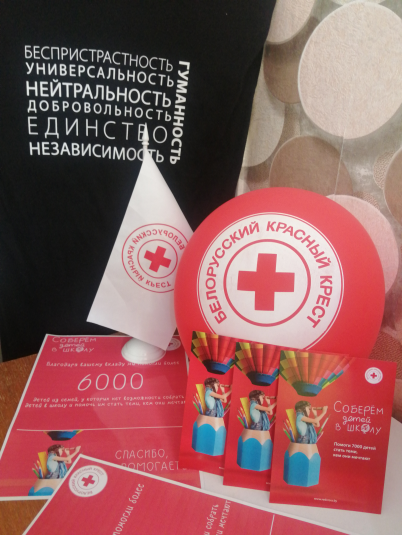 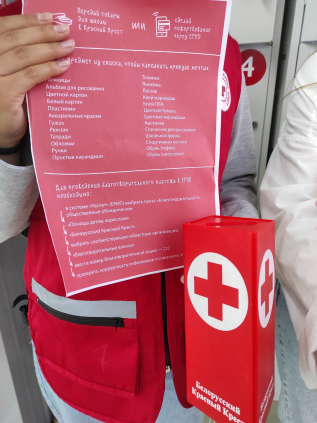 ПРИВЛЕКАЛИ!!!              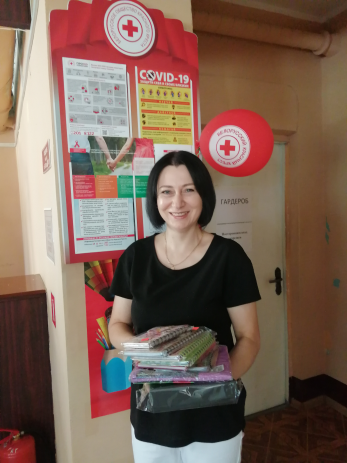 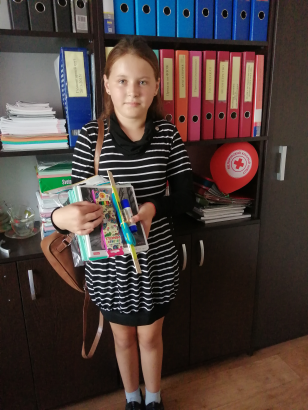 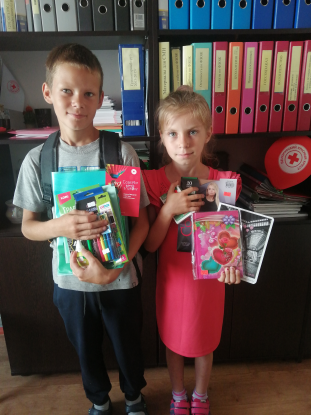 ДАРИЛИ!!!                    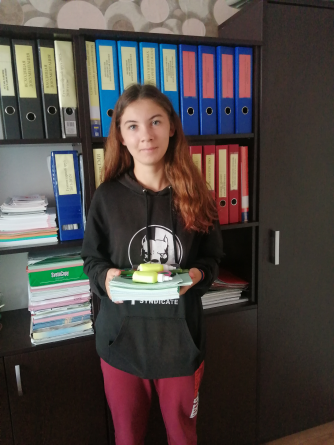 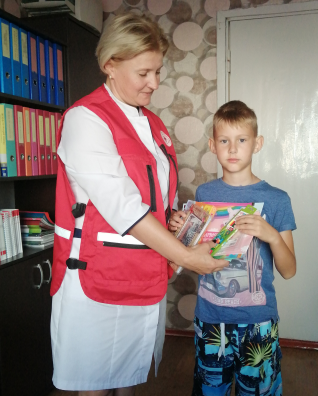 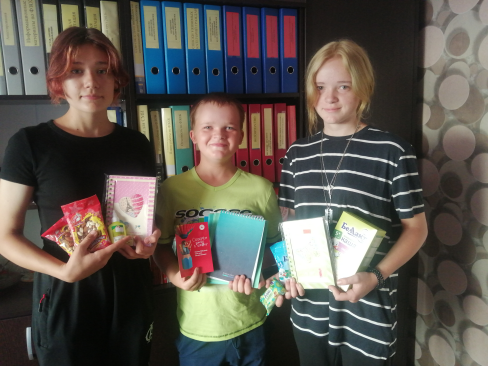      Огромное спасибо всем, всем, кто отозвался и принес пусть небольшой, но вклад  в благотворительность, принял участие в благотворительной кампании «Соберем детей в школу».  Ведь приятно видеть на лицах вот такие скромные улыбки и чувствовать, что делаешь доброе дело.      Спасибо ИП «БелТавис», ИП «ДалексПрод», ИП «Себиш».    Со слов ИП Светланы Трусевич, которая уже не первый год является партнером Кореличской районной организации Красного Креста: «Хочется подарить хоть каплю счастья и радости детям, которые в этом нуждаются, ведь и отдавать тоже очень приятно, если это во благо».   Всего  от районной организации Красного Креста предоставлена помощь 15 семьям  (35 детей). Председатель Кореличской районной организации Белорусского Красного Креста Светлана Санцевич.